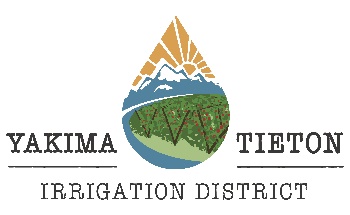 BOARD OF DIRECTORS MEETINGJoin Zoom Meeting:https://us02web.zoom.us/j/6558477810?pwd=UkVpSHU3dWtGSUZZeXJxemIyM3FKQT09 Meeting ID: 655 847 7810               Passcode: 6784101 
One tap mobile: +12532158782,6558477810#,,,,*6784101# US (Tacoma)                                +13462487799,6558477810#,,,,*6784101# US (Houston) Dial in by phone: +1 253 215 8782 
Meeting ID: 655 847 7810 
Passcode: 6784101AGENDAAUGUST 10, 2023CALL MEETING TO ORDERVISITORS (if any)CONSENT ITEMS:MINUTES –JULY 13, 2023 -   REGULAR BOARD MEETINGPAYROLL FOR JULY 2023USBR DAM SAFETY (KACHESS) – $96,726OTHERREGULAR BILLS FOR JULY 2023WATER SHARE AND FROST UNIT TRANSFERSTWSA WATER FORECASTRECLASSIFICATION REQUESTSET END OF 2023 IRRIGATION SEASONFRENCH CANYON DAM PROJECTTIETON RIVER RESTORATION AND WATER SUPPLY RELIABILITY PROJECT.BOARD WORKSHOP AUGUST 15, 2023 FROM 10 A.M. LUNCH INCLUDED.CALL WITH SCPPA REPRESENTATIVE AT 1:00 P.M. ON POTENTIAL PURCHASE OF TIETON HYDROPOWER.JOINT BOARD TOUR SEPTEMBER 28, 2023- ATTENDANCEFAMILY FARM ALLIANCE DINNER SEPT. 13, 2023NWRA CONFERENCE NOVEMBER 7-10, 2023, SAN ANTONIOWSWRA CONFERENCE NOVEMBER 29 - DECEMBER 1, 2023 -SPOKANEDRAFT 2024 BUDGETOTHER